Sending Hugs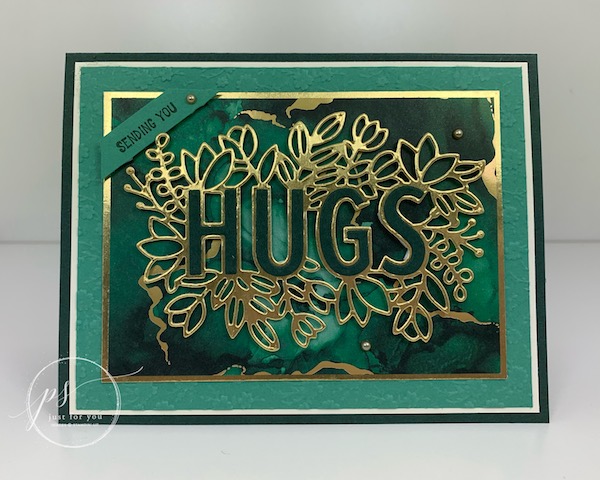 All images © 1990-2021 Stampin’ Up!®Supplies: Stamp Sets – Sending Hugs Bundle (155859)Card Stock – Evening Evergreen (155574); Soft Succulent (155776); Very Vanilla (101650); Gold Foil Sheets (132622); Expressions In Ink Specialty Designer Series Paper (155464)Stamp Pads – Evening Evergreen (155576)Misc. – Ornate Floral 3D Embossing Folder (152725); Metallic Pearls (146282); Adhesive Sheets (152334); Mini Stampin’ Dimensionals (144108); Stampin’ Seal (152813); Stampin’ Cut & Emboss Machine (149653)Measurements:  Evening Evergreen: 5 ½” x 8 ½” scored at 4 ¼”, 1 ½” X 3 ½”Very Vanilla: (2) 4” X 5 ¼”Soft Succulent: 3 7/8” X 5 1/8”, 3/8” X 2 ½”Gold Foil: 3 ¼” X 4 ½”Expressions In Ink Specialty Designer Series Paper 3 1/8” X 4 3/8”, ¾” X 4”Instructions:Fold your Evening Evergreen card base in half to create your card.Using Cut & Emboss Machine, emboss the Soft Succulent card stock using Ornate Floral Embossing Folder.Attach to the Very Vanilla card stock.Attach to your card front.Die cut out the center of the Gold Foil using the Hugs with Flowers die.Attach the Expressions In Ink Specialty Designer Series Paper to the Gold Foil.Attach a piece of Adhesive Sheet 1 ½” X 3 ½” to the Evening Evergreen card stock and die cut out the word Hugs.Attach the letters to the Gold Foil die cut piece.Pop up on your card front using Mini Stampin’ Dimensionals.On the strip of Soft Succulent card stock stamp the Sending You sentiment using Evening Evergreen ink. Pop up in the upper left hand corner as shown using Mini Stampin’ Dimensionals.  Trim off the excess following the top and sides as shown.Attach Gold Metallic Pearls as shown.Attach the strip of Expressions In Ink Specialty Designer Series Paper to the left hand side of the Very Vanilla card stock.  Attach to the inside of your card.